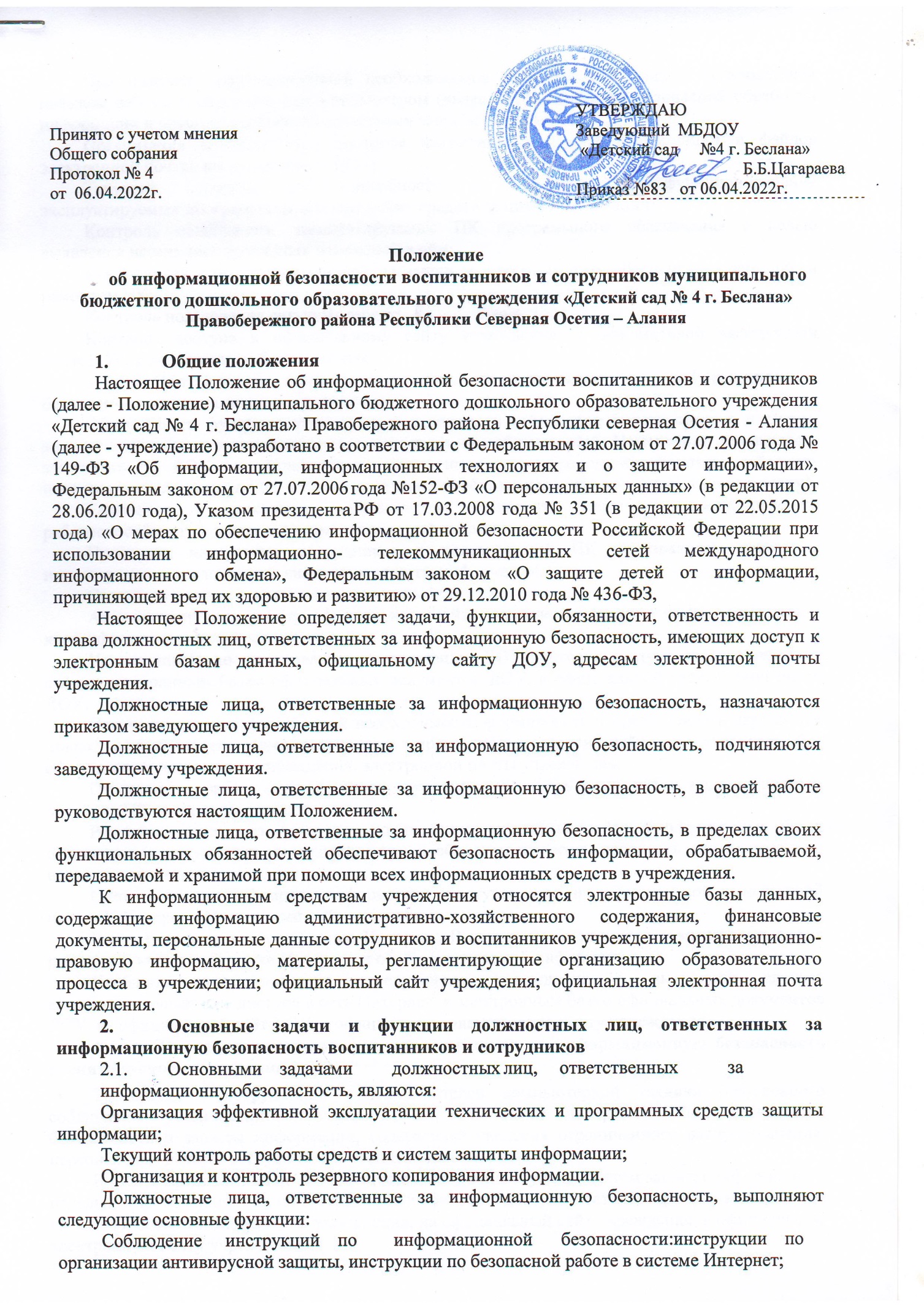 При наличии производственной необходимости обучение персонала и пользователей навыкам работы с персональным компьютером (далее - ПК), правилам безопасной обработки информации и правилам работы со средствами защиты информации;Организация антивирусного контроля магнитных носителей информации и файлов электронной почты, поступающих в ДОУ;Текущий контроль работоспособности и эффективности функционирования эксплуатируемых программных и технических средств защиты информации;Контроль целостности эксплуатируемого ПК программного обеспечения с целью выявления несанкционированных изменений в нём;Контроль за санкционированным изменением программного обеспечения, заменой и ремонтом ПК;Контроль пользования сетью Интернет;Контроль доступа к официальному сайту учреждения, к официальной электронной почте ДОУ, к электронным базам данных.Обязанности должностных лиц, ответственных за информационную безопасность воспитанников и сотрудниковОбеспечивать функционирование и поддерживать работоспособность средств и систем защиты информации в пределах, возложенных на них обязанностей. Немедленно докладывать заведующему ДОУ о выявленных нарушениях и несанкционированных действиях пользователей и сотрудников, а также принимать необходимые меры по устранению нарушений.Совместно с инженером-программистом принимать меры по восстановлению работоспособности средств и систем защиты информации.Проводить инструктаж сотрудников и пользователей ПК по правилам работы с используемыми средствами и системами защиты информации.Создавать и удалять учетные записи пользователей.Администрировать работу официального сайта учреждения (далее - сайт), размещать и классифицировать информацию на сайте.Устанавливать по согласованию с заведующим ДОУ критерии доступа пользователей на сайт, к электронным базам официальных документов ДОУ, к официальной электронной почте ДОУ.При наличии производственной необходимости формировать и предоставлять пароли для новых пользователей, администрировать права пользователей сайта, электронных баз официальных документов учреждения, электронной почты учреждения.Отслеживать работу антивирусных программ, проводить один раз в неделю полную проверку ПК на наличие вирусов.Регулярно выполнять резервное копирование данных на сайте, в электронных базах официальных документов учреждения, при необходимости восстанавливать потерянные или поврежденные данные.Систематически проверять информацию, поступающую по официальной электронной почте ДОУ, через официальный сайт учреждения.Вести учет пользователей сетью Интернет. В случае необходимости лимитировать время работы пользователей в сети Интернет и объём скачиваемой информации.Сообщать незамедлительно заведующему учреждения о выявлении случаев несанкционированного доступа в сеть Интернет, к электронным базам официальных документов ДОУ, на официальный сайт ДОУ, в официальную электронную почту учреждения.Права должностных лиц, ответственных за информационную безопасность воспитанников и сотрудниковТребовать от сотрудников и пользователей компьютерной техники безусловного соблюдения установленной технологии и выполнения инструкций по обеспечению безопасности и защиты информации, содержащей сведения ограниченного распространения, персональные данные сотрудников и воспитанников и т.д.Вносить предложения по совершенствованию используемых систем защиты информации и отдельных их компонентов, по организации и контролю доступа в сеть Интернет, к электронным базам официальных документов учреждения, на официальный сайт учреждения, в официальную электронную почту учреждения.Ответственность должностных лиц, ответственных за информационную безопасность воспитанников и сотрудниковНа должностных лиц, ответственных за информационную безопасность воспитанников и сотрудников, возлагается персональная ответственность в соответствии с действующим законодательством РФ:за качество проводимых ими работ по обеспечению защиты информации в соответствии с функциональными обязанностями, определёнными настоящим Положением;за разглашение информации административно-хозяйственного содержания и финансовых документов без согласования с заведующим учреждения.за сохранность персональных данных воспитанников и сотрудников учреждения.Компетенции должностных лиц, ответственных за информационную безопасность воспитанников и сотрудников№ДолжностьДоступк информационным средствамДоступ к информации1Заведующий ДОУэлектронные базы официальных документов ДОУ;официальный сайт ДОУ;официальная электронная почта ДОУ;сеть Интернет посредством официального провайдера ДОУинформацияадминистративно-хозяйственного содержания;финансовые документы;персональные данные сотрудников и воспитанников ДОУ;организационно- правовая информация;материалы, регламентирующие организацию образовательного процесса в ДОУ2Заведующий хозяйством ДОУэлектронные базы официальных документов ДОУ;официальный сайт ДОУ;официальная электронная почта ДОУ;сеть Интернет посредством официального провайдера ДОУинформацияадминистративно-хозяйственного содержания;финансовые документы персональные данные сотрудников и воспитанников ДОУ;организационно- правовая3Делопроизводи тель, старший воспитательэлектронные базы официальных документов ДОУ;официальный сайт ДОУ;официальная электронная почта ДОУ;сеть Интернет посредством официального провайдера ДОУ-информацияадминистративно-хозяйственного содержания;финансовые документы персональные данные сотрудников и воспитанников ДОУ;организационно – правовая информация4Администратор официального сайта	ДОУ (старший воспитатель)электронные базы официальных документов ДОУ;официальный сайт ДОУ;официальная электронная почта ДОУ;сеть Интернет посредством официального провайдера ДОУинформацияадминистративно-хозяйственного содержания;персональные данные сотрудников и воспитанников ДОУ;организационно-правовая информация;материалы, образовательного процесса в ДОУ регламентирующие организацию